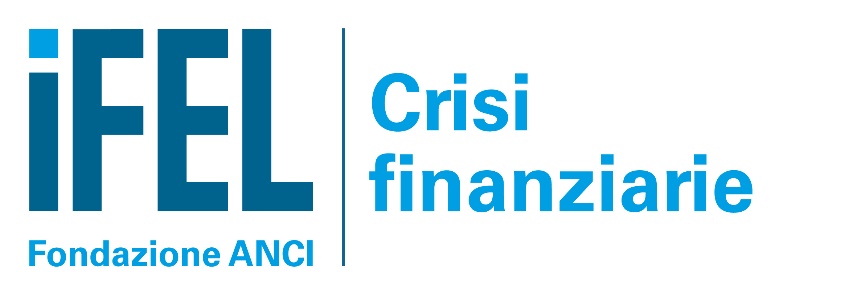 Presentazione progetto IFEL“Interventi di supporto e prevenzione delle crisi finanziarie nei comuni”Messina, Sala delle Bandiere – Palazzo Zanca17 novembre 2021, ore 9:30Nel corso del 2020 hanno attivato la procedura di riequilibrio finanziario o dichiarato il dissesto 55 Comuni (28 procedure di riequilibrio, di cui 4 revocate, e 27 dissesti); resta quindi rilevante il fenomeno delle criticità finanziarie, nonostante la sospensione di molti termini e l’immissione nel sistema dei Comuni di rilevanti risorse destinate a mitigare le difficoltà di bilancio.Si registra comunque una riduzione dei casi rispetto al 2019, in cui il fenomeno aveva interessato 81 Comuni (34 dissesti e 47 riequilibri, di cui 4 revocati), anche se, tenendo conto dell’impatto degli interventi normativi emergenziali intercorsi nel 2020, questa avrebbe dovuto essere, nelle attese, più consistente.I sostegni accordati nella fase emergenziale possono aver prodotto l’effetto di tenere sotto controllo un fenomeno che, al rientro nella normalità, potrebbe riprendere con più ampia diffusione. Vi è, quindi, l’esigenza di prendere in considerazione interventi, anche di natura strutturale, nella materia delle criticità finanziarie.Le linee di attività del progetto che IFEL, in collaborazione con l’Università Ca’ Foscari di Venezia, ha strutturato a supporto dei comuni italiani esposti a tensione finanziaria, si articolano in interventi formativi mirati, anche per classi di enti omogenei, e attività di consulenza mediante esperti, avvalendosi delle più avanzate ricerche e dati relativi al benessere finanziario degli enti locali.Gli obiettivi del progetto sono quelli di:rafforzare le competenze sulla riforma contabile e gestione delle risorse;incentivare lo sviluppo delle energie dei territori;diffondere lo scambio di buone pratiche;valorizzare l’opportunità di gestioni associate.Programma dei lavoriSaluti istituzionaliCateno De Luca, Sindaco di MessinaStefano Campostrini, Direttore Centro Governance and Social Innovation, Università Ca’ Foscari di VeneziaPresentazione del progetto IFEL a cura di Andrea Ferri, Responsabile Finanza Locale ANCI/IFELApprofondimentiIl IV Rapporto Ca’ Foscari 2021. L’evoluzione delle crisi finanziarie e le esigenze di riforma del “dissesto e predissesto”Marcello Degni, Dean Ca’ Foscari School of Government, Università Ca’ Foscari di VeneziaLe caratteristiche della criticità finanziaria in SiciliaCarlo Vermiglio, Università degli studi di Messina, Dipartimento di EconomiaLetterio Donato Università degli studi di Messina, Dipartimento di Scienze Politiche e GiuridicheEsperienzeIpotesi di bilancio stabilmente riequilibrato e modalità di finanziamento della massa attivaClara Leonardi, Ragioniere generale del Comune di Catania Gli ambiti di competenza della gestione liquidatoria. Aspetti problematici e prospettive di riformaFortunato Pitrola, Responsabile servizio finanziario del Comune di Campobello di Licata. Esperto di finanza locale e di processi di risanamento finanziarioConclusioni/ Q&A